
Kidz Come First Playscheme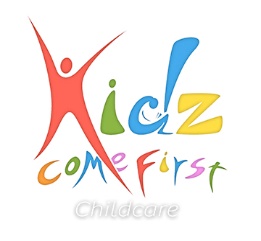 Intended Use Agreement FormThis form is to be used to advise us of your intended use of the club. Please indicate which sessions you will be taking up.Attendance of any session is only possible with receipt of payment in advance.Name of Child ................................................. Date of Birth.............Please select relevant choice: Start date:	           End date:Week - 27th July 2020Week 2 - 3rd August 2020Week 3 – 10th August 2020Week 4 – 17th August 2020Week 5 – 24th August 2020Two weeks’ notice will be required when notifying the club of withdrawal of your child’s place. Your space will be confirmed once we receive a completed intended agreement form and payment is made.I agree to pay weekly in advance by BACS to the following accountAccount Name: Kidz Come FirstAccount Number; 23968316     Sort Code: 20-84-13Signature of Parent/Carer..................................................Date...........................................DayFull DayHalf Day 8am-1pmHalf Day 1pm-6pmMondayTuesdayWednesdayThursdayFridayDayFull DayHalf Day 8am-1pmHalf Day 1pm-6pmMondayTuesdayWednesdayThursdayFridayDayFull DayHalf Day 8am-1pmHalf Day 1pm-6pmMondayTuesdayWednesdayThursdayFridayDayFull DayHalf Day 8am-1pmHalf Day 1pm-6pmMondayTuesdayWednesdayThursdayFridayDayFull DayHalf Day 8am-1pmHalf Day 1pm-6pmMondayTuesdayWednesdayThursdayFriday